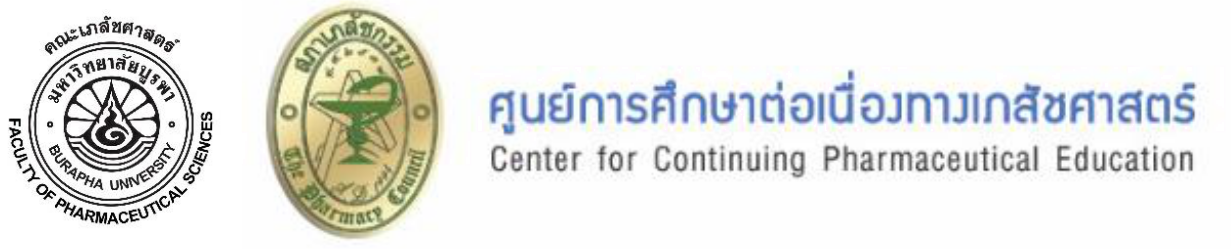 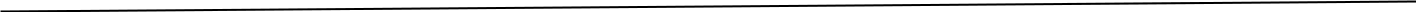 บทความวิชาการสำหรับการศึกษาต่อเนื่องรหัส......................................................................................................หน่วยกิตการศึกษาต่อเนื่อง..................................................................วันที่รับรองบทความ.............................................................................วันที่หมดอายุ……………………………………………………………………………..เรื่อง ……………………………………………………………………………………………………………………………………………………ผู้เขียน …………………………………………………………………………………………………………………………………………………วัตถุประสงค์ ………………………………………………………………………………………………………………………………………..คำสำคัญ ……………………………………………………………………………………………………………………………………………..ชื่อเรื่อง ……………………………………………………………………………………………………………………………………………..ชื่อผู้แต่ง: ……………………………………………………………………………………………………………………………………………..บทคัดย่อ…………………………………………………………………………………………………………………………………………………………….…………………………………………………………………………………………………………………………………………………………….…………………………………………………………………………………………………………………………………………………………….…………………………………………………………………………………………………………………………………………………………….…………………………………………………………………………………………………………………………………………………………….…………………………………………………………………………………………………………………………………………………………….…………………………………………………………………………………………………………………………………………………………….…………………………………………………………………………………………………………………………………………………………….…………………………………………………………………………………………………………………………………………………………….เนื้อหา…………………………………………………………………………………………………………………………………………………………….…………………………………………………………………………………………………………………………………………………………….…………………………………………………………………………………………………………………………………………………………….…………………………………………………………………………………………………………………………………………………………….…………………………………………………………………………………………………………………………………………………………….…………………………………………………………………………………………………………………………………………………………….…………………………………………………………………………………………………………………………………………………………….บทสรุป…………………………………………………………………………………………………………………………………………………………….…………………………………………………………………………………………………………………………………………………………….…………………………………………………………………………………………………………………………………………………………….…………………………………………………………………………………………………………………………………………………………….…………………………………………………………………………………………………………………………………………………………….…………………………………………………………………………………………………………………………………………………………….…………………………………………………………………………………………………………………………………………………………….เอกสารอ้างอิง: …………………………………………………………………………………………………………………………………………………………….…………………………………………………………………………………………………………………………………………………………….…………………………………………………………………………………………………………………………………………………………….…………………………………………………………………………………………………………………………………………………………….…………………………………………………………………………………………………………………………………………………………….…………………………………………………………………………………………………………………………………………………………….…………………………………………………………………………………………………………………………………………………………….…………………………………………………………………………………………………………………………………………………………….…………………………………………………………………………………………………………………………………………………………….